Catholic Communications Office of the Irish Catholic Bishops’ ConferenceChoose Life 2013 Issue 6 Wednesday 26 June 2013 This content is for your parishioners, parish newsletters and websites to assist in promoting the Church’s position on the sanctity of unborn human life. A time for clarity and truth We value the skill and efforts of our doctors, nurses and other care professionals who have helped to earn Ireland’s place as one of the safest countries in the world for mothers and their babies during pregnancy.Catholic Church teaching is clear: where a seriously ill pregnant woman needs medical treatment which may put the life of her baby at risk, such treatments are ethically             permissible provided every effort is made to save both the mother and her baby.This is different from abortion, which is the direct and intentional taking of the innocent life of the unborn. No matter what legislation is passed in any country, abortion is, and always will be, gravely wrong.We remain convinced that enhanced medical guidelines, which do not envisage the direct and intentional killing of the unborn, could provide the necessary clarity as well as a      morally, legally and medically acceptable way forward. While good health can normally be restored, life, once taken, can never, never be restored.The above is an excerpt from the statement by the Catholic Bishops of Ireland ‘A time to uphold the right to life’, issued on 11 June 2013. See www.catholicbishops.ie for the full statement. Prayer for the Child in the Womb  Guide the work of doctors, nurses and midwives.May the life of a mother and her baby in the womb be equally cherished and respected. Lord Jesus, help us to choose life in every decision we take. Amen The full text of the Prayer for the Child in the Womb is available on www.chooselife2013.ie.Weekly Quotes “The Gospel of life is at the heart of Jesus' message. Lovingly received day after day by the Church, it is to be preached with dauntless fidelity as ‘good news’ to the people of every age and culture.” - Pope John Paul II Evangelium vitae, 1995. “I am appealing not just to legislators but to all of Irish society to re-think what is being proposed” - Mgr Brendan Byrne, Administrator, Kildare and Leighlin diocese, 30 May 2013.Life Website See chooselife2013.ie which includes news, life videos, weekly quotes archive and prayers.  CURA To avail of Cura’s crisis pregnancy support service see www.cura.ie or call 1850 622626 QR Code Smartphones can scan this QR code for: Prayer for the Child in the Womb.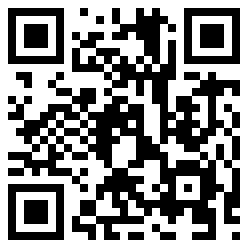 www.chooselife2013.ie | Facebook: Choose Life 2013 | Twitter: @chooselife2013 | www.catholicbishops.ie 